      Curriculum Vitae Full name: Nguyen Thi Dieu Phuong Email: phuongntd@ntu.edu.vnDepartment of Language PracticeFaculty of Foreign LanguagesNha Trang University      02 Nguyen Dinh Chieu St., Nha Trang City, VietnamEDUCATION+ 2016 - 2018: Guangxi Normal University: International Chinese language education+ 2001 - 2004: Da Nang Foreign Language University: Chinese language + 1997 - 2000: Hai Ba Trung High School HueRESEARCH INTERESTSChinese language educationLinguisticsRESEARCH EXPERIENCE Chinese language TEACHING RESPONSIBILITY  Undergraduate: Chinese language  Graduate: noPUBLICATIONS and PRESENTATIONS Journals: Phuong, N T D, How to improving learning vocabulary for listening skill, Today’s teaching & learning magazine, Viet Nam.Phuong, N T D, Improving students’ learning autonomy, Today’s teaching & learning magazine, Viet Nam. Presentations: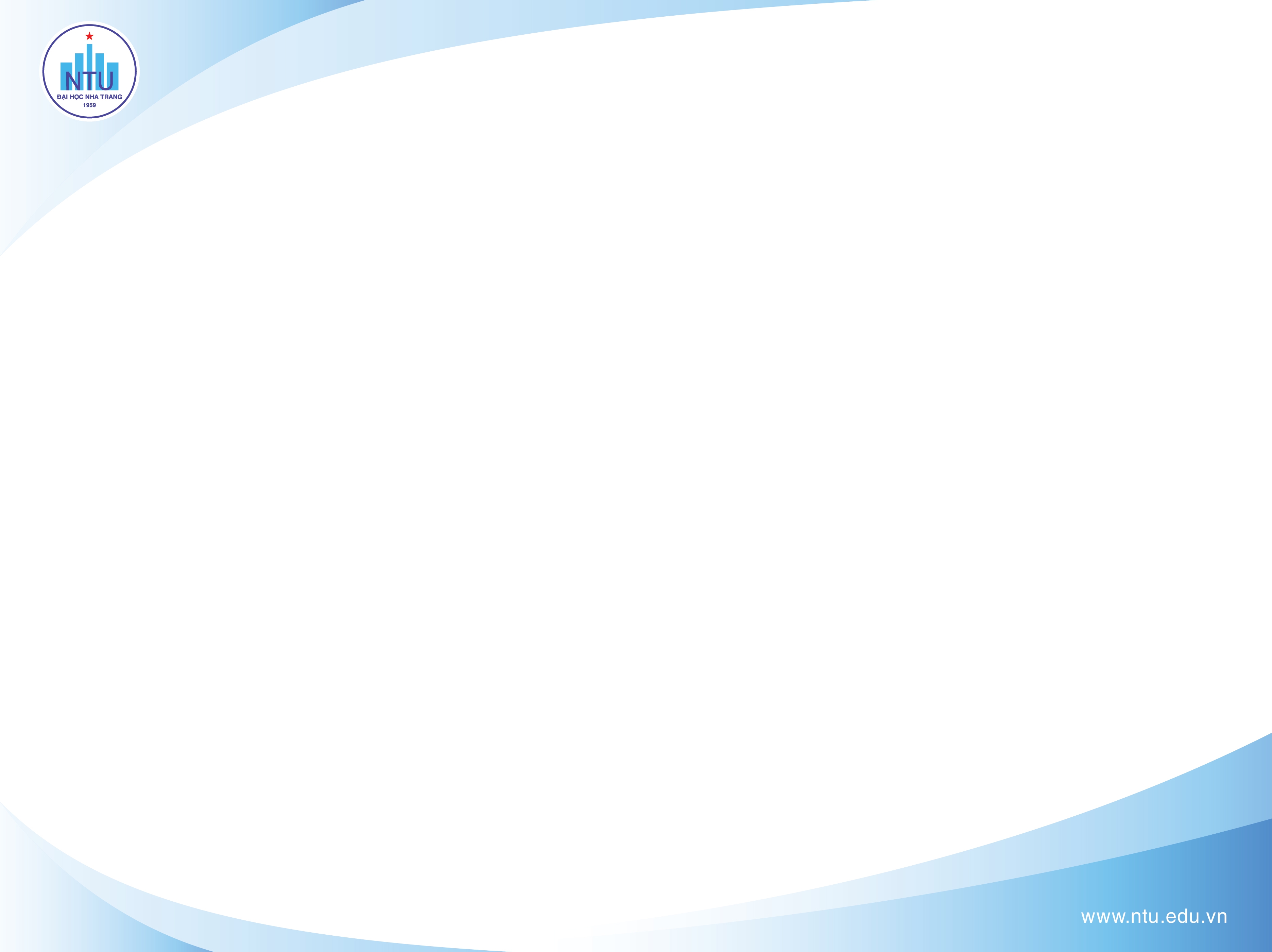 